								Załącznik nr 1 do SWZ				Zamawiający: Gmina Elbląg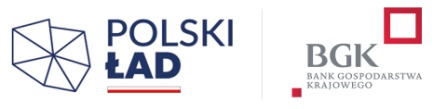 ul. Browarna 85, 82-300 Elblągtel. 55 234-18-84, faks 55 234-08-71FORMULARZ OFERTOWYNa potrzeby postępowania o udzielenie zamówienia publicznego na roboty budowlane pn. „Budowa sieci kanalizacji sanitarnej w m. Gronowo Górne ul. Szafirowa” realizowane w ramach dofinansowania ze środków Programu Rządowego Funduszu Polski Ład: Program Inwestycji Strategicznych Ja niżej podpisany:………………………………………………………………….…………………………………….………………………………………………………………………………………………………………………..NIP …………………….….. REGON …………………………….…., nr tel. ………………………….. e-mail …………………………..………………………………………………………………………….. (pełna nazwa/firma, adres, w zależności od podmiotu: NIP/PESEL, KRS/CEiDG)reprezentowany przez:………………………………………………………………………………………………………..……………………………………..………………………………… Tel. …………………….…………………..(imię, nazwisko, stanowisko/podstawa do  reprezentacji)Oświadczam, że należę do kategorii: mikro / mały / średni przedsiębiorca*** zgodnie z Ustawą z dnia 2 lipca 2004 r. o swobodzie działalności gospodarczej (art. 104, 105, 106)Składam ofertę na wykonanie przedmiotu zamówienia zgodnie ze Specyfikacją Warunków Zamówienia.za kwotę netto: ……………………… zł powiększoną o aktualny podatek VAT 23%, co w wyniku daje cenę brutto: ….……………. zł, (słownie złotych: …………………….…..), zgodnie z załączonym do oferty kosztorysem ofertowym.Oświadczam, że wyżej podana cena ofertowa obejmuje wykonanie całości przedmiotu zamówienia opisanego w Specyfikacji Warunków Zamówienia.Oświadczam, że zapoznałem się ze Specyfikacją Warunków Zamówienia i nie wnoszę do niej zastrzeżeń oraz uzyskałem konieczne informacje do przygotowania oferty.Oferuję okres gwarancji na przedmiot zamówienia:	24 m-ce / 36 m-cy / 48 m-cy / 60 m-cy *    (*niepotrzebne skreślić)gwarancji jakości co do jakości wykonanych robót, liczonej od dnia odbioru końcowego robót objętych przedmiotem zamówienia, na warunkach określonych w projekcie Umowy.Oświadczam, że funkcję Kierownika Budowy (KB) będzie pełnił/ła: ……………………….…., który/a posiada kwalifikacje zawodowe numer i rodzaj uprawnień: ……………….…….……..Jest członkiem ……………………… Izby Inżynierów Budownictwa nr ewid.: ………………. oraz ……. lat doświadczenia, Potwierdzam wniesienie wadium w formie ………………………..Warunki płatności: zapłata za realizację przedmiotu zamówienia odbędzie się na warunkach określonych we Wzorze Umowy.Oświadczam, że jestem związany ofertą do upływu terminu wskazanego w specyfikacji warunków zamówienia tj. do dnia 30.04.2022r.Oświadczam, że akceptuję wzór umowy zawarty w Specyfikacji Warunków Zamówienia i zobowiązuję się, w przypadku wyboru mojej oferty, do zawarcia umowy na wyżej wymienionych warunkach, w miejscu i terminie wyznaczonym przez Zamawiającego. Zobowiązuję się w przypadku wybrania mojej oferty do wniesienia lub ustanowienia zabezpieczenia należytego wykonania umowy w wysokości 5% ceny ofertowej podanej w ofercie, tj. w kwocie ……………………..... złZamówienie wykonam:samodzielnie*          (*niepotrzebne skreślić)przy udziale następujących podwykonawców, którym powierzę/-my wykonanie następujących części zamówienia*........................................................................................................................................(należy podać części zamówienia i firmy podwykonawców)Zobowiązuję się zgodnie z dyspozycją art. 95 ustawy Pzp do zatrudnienia na podstawie umowy o pracę osób wykonujących: ręczne roboty ziemne.Oświadczam, że wyrażam zgodę na przetwarzanie moich danych osobowych zawartych w niniejszej ofercie dla potrzeb niezbędnych do realizacji procedury o udzielenie zamówienia publicznego zgodnie z ustawą z dnia 10.05.2018 r. o ochronie danych osobowych (Dz.U. z 2019 r. poz. 1781 t.j.).Oświadczam, że wypełniłem obowiązki informacyjne przewidziane w art. 13 lub art. 14 rozporządzenia Parlamentu Europejskiego i Rady (UE) 2016/679 z dnia 27 kwietnia 2016 r. w sprawie ochrony osób fizycznych w związku z przetwarzaniem danych osobowych i w sprawie swobodnego przepływu takich danych oraz uchylenia dyrektywy 95/46/WE (ogólne rozporządzenie o ochronie danych) (Dz. Urz. UE L 119 z 04.05.2016, str. 1) wobec osób fizycznych, od których dane osobowe bezpośrednio lub pośrednio pozyskałem w celu ubiegania się o udzielenie zamówienia publicznego w niniejszym postępowaniu.Oświadczamy, iż wszystkie informacje zamieszczone w niniejszej Ofercie są prawdziwe (za składanie nieprawdziwych informacji Wykonawca odpowiada zgodnie z art. 297 KK).Oświadczamy, że następujące dokumenty stanowią tajemnicę przedsiębiorstwa w rozumieniu ustawy o zwalczaniu nieuczciwej konkurencji i nie mogą być udostępniane: ………………………………………………………………………………………………………..Zgodnie z wymogami Zamawiającego, przedstawiam w załączeniu wymagane dokumenty wymienione w Specyfikacji Warunków Zamówienia:…………………………………………………………………………………………………………………………………………………………………………………………………………………..……………………………, dnia …………………… miejscowość, 			data								…………………………………………(podpis)Należy dodatkowo wypełnić  str. 3  formularza ofertowego:„Załącznik do formularza ofertowego: OŚWIADCZENIA” 		VERTEZałącznik do formularza ofertowegoDANE WYKONAWCY/KONTRAHENTA:Nazwa: …………………………………………………………………………...…………Adres firmy/adres prowadzenia działalności gospodarczej: …………………………………..…….NIP: ………………………………………………………………………………………….REGON: …………………………………………………………………..……..…………OŚWIADCZENIAOświadczam, że mam prawo do dysponowania towarem.Oświadczam, że podatek od towarów i usług VAT od transakcji zostanie rozliczony 
z właściwym organem podatkowym.Oświadczam, że nie posiadam zaległości w zobowiązaniach wobec Skarbu Państwa (PIT,CIT,VAT), które uniemożliwiłyby zapłatę podatku VAT z wystawionej przeze mnie faktury.…………………, dnia …..…………..….…			……………………………………………miejscowość, 		data					/ pieczęć firmowa i podpis upoważnionej osoby/reprezentującej wykonawcę/kontrahenta/Wykonawca:Należy zaznaczyć właściweMikroprzedsiębiorcatj. przedsiębiorstwo, które zatrudnia mniej niż 10 osób i którego roczny obrót lub roczna suma bilansowa nie przekracza 2 milionów EUR.Mały przedsiębiorcatj. przedsiębiorstwo, które zatrudnia mniej niż 50 osób i którego roczny obrót lub roczna suma bilansowa nie przekracza 10 milionów EUR.Średni przedsiębiorcatj. przedsiębiorstwa, które nie są mikroprzedsiębiorstwami ani małymi przedsiębiorstwami i które zatrudniają mniej niż 250 osób i których roczny obrót nie przekracza 50 milionów EUR lub roczna suma bilansowa nie przekracza 43 milionów EURProwadzi jednoosobową działalność gospodarcząOsobą fizyczną nieprowadzącą działalności gospodarczejInny rodzaj działalności: .............................................................................................